AI DIRIGENTI SCOLASTICIDelle Istituzioni scolastiche della provincia di Catanzaro- Vibo Valentia- Cosenza - Reggio CalabriaAl Personale degli Istituti.All’albo sindacaleOGGETTO: comunicazione RINVIO assemblea sindacale in orario di servizio.La Federazione Gilda - Unams Calabria, comunica alla S.V. ai sensi e per gli effetti dell’art. 23 del C.C.N.L. 2016-2018,  che l’assemblea sindacale indetta per il personale DOCENTE ed ATA delle provincie di Catanzaro – Vibo Valentia – Cosenza – Reggio Calabria per il giorno Martedì 29 marzo 2022 di due ore dalle ore 8.00 alle ore 10.00 e comunque nelle prime due ore di servizio di ogni istituzione scolastica è rinviata a LUNEDI 4 APRILE 2022 STESSA ORA E STESSO ODG.L’assemblea sarà tenuta in modalità telematica sul canale Youtube al seguente link:https://www.youtube.com/channel/UCa0_4Fcut7ocgxIS4fgofuwAll’assemblea saranno presenti dirigenti della Federazione Gilda - Unams.Si prega la S.V. di voler dare diffusione al presente avviso di assemblea con le modalità e nei tempi previsti dalla normativa vigente.Cordiali saluti.Lamezia Terme, 28 marzo 2022                                                                                                                                           Il Coordinatore Regionale                                                                                                                                     Prof. Antonino Tindiglia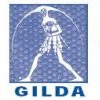 GILDA - UNAMS CalabriaVia Alessandro Volta, N° 9 – 88046 Lamezia Terme Tel/Fax 0968/432330;  www.sindacatoinsegnanti.it/catanzaro/; email: gildalamezia@tiscali.it; gildaunamscalabria@tiscali.itpec: FGU_Calabria@PEC.IT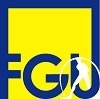 